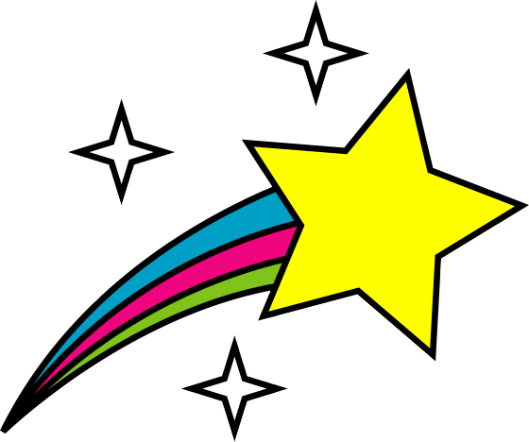 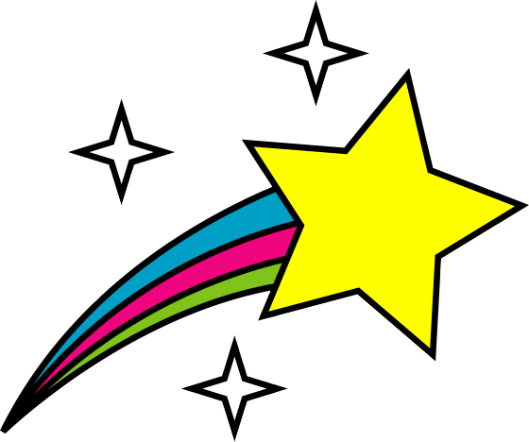 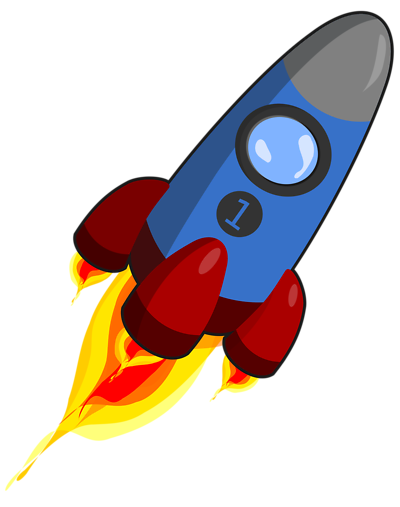   Б	В     Г    Д     З    К    Л		М    Н    П     Р    С              Т     Ф    Х    Используемые ресурсы: Ракета http://www.clker.com/cliparts/Q/J/Q/u/k/8/rocket-md.png 